                  Packing List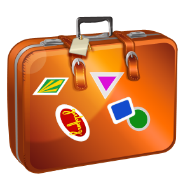 Destination:   Duration:  To-do the week before leaving:To-do the week before leaving:Clothing items:Clothing items:Health & hygiene items:Health & hygiene items:Paperwork & money:Paperwork & money:Miscellaneous items:Miscellaneous items:To-do the day you leave:To-do the day you leave: